Angielski 12.04.2021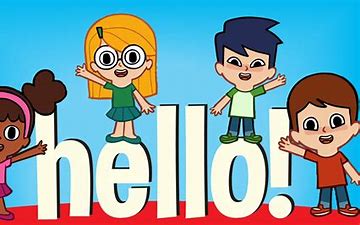 Hello everyone! 1. Witajcie dzieciaczki! Pamiętacie piosenkę Hello, how are you? Zaśpiewajmy razem https://youtu.be/tVlcKp3bWH82. Posłuchaj piosenki i powiedz, ile wymieniono planet? (Eight)Ile planet zapamiętałeś/zapamiętałaś?https://youtu.be/5IKRLSwjwykMercuryVenusEarthMarsJupiterSaturnUranusNeptun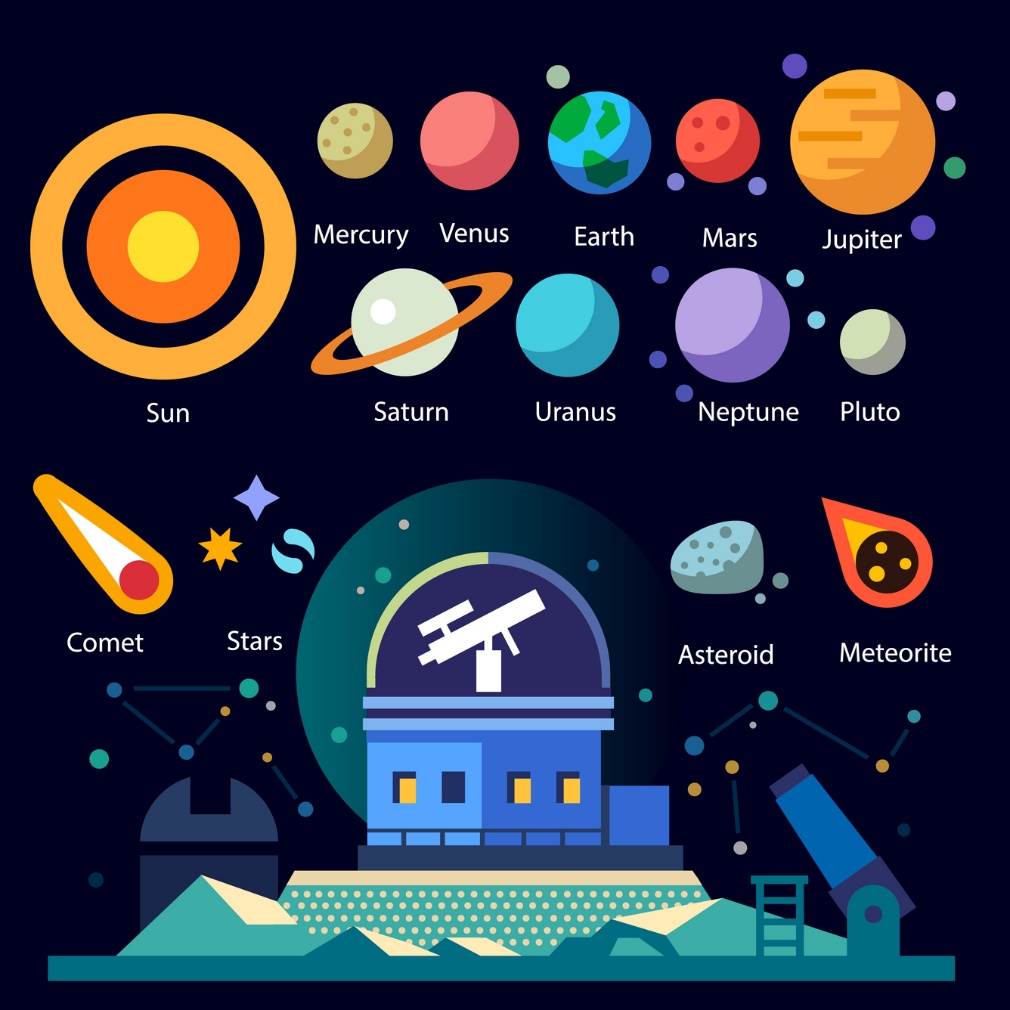 3. Pokoloruj obrazek (colour the picture).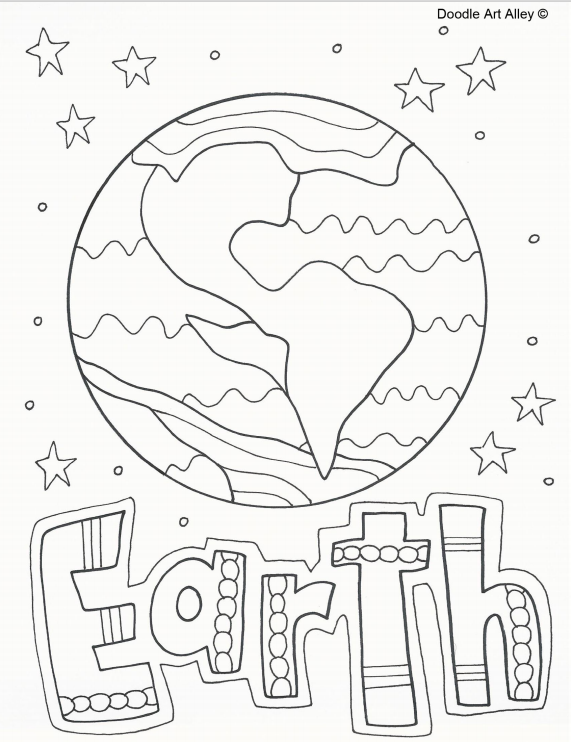 Have fun!Iwona Pawlaki.pawlak@pm129.elodz.edu.pl